                            ESTE FORMULÁRIO DEVE ACOMPANHAR O RELATÓRIO TÉCNICO FINAL DO PROJETO DE PESQUISA     Aprovação pela Coordenação de Iniciação Científica:_____________________________________________________Coordenação de Iniciação CientíficaFORMULÁRIO PARA APRESENTAÇÃO DE RELATÓRIO FINAL DE PROJETO DE PESQUISA 1- IDENTIFICAÇÃO DO PROJETO   No DO PROJETOTítulo do projeto: Sistema de comunicação via texto mobile entre os operadores de sala de controle e demais colaboradores do beneficiamento de minérioTítulo do projeto: Sistema de comunicação via texto mobile entre os operadores de sala de controle e demais colaboradores do beneficiamento de minérioCoordenador: Jean Carlo MendesCoordenador: Jean Carlo MendesCurso: Engenharia de ComputaçãoCurso: Engenharia de ComputaçãoPeríodo: 01 /  10 /  2020 a 01 /  10 /  2021Período: 01 /  10 /  2020 a 01 /  10 /  20212 – EQUIPE TÉCNICA (Pesquisadores e estudantes de Iniciação Científica)2 – EQUIPE TÉCNICA (Pesquisadores e estudantes de Iniciação Científica)2 – EQUIPE TÉCNICA (Pesquisadores e estudantes de Iniciação Científica)NomeTitulaçãoBolsista (caso seja bolsista especificar modalidade da bolsa)Jean Carlo MendesMX - Professor171-002105 - Luiz Fernando da Silva GuadalupeAX - Aluno3 - OBJETIVOS PROPOSTOS (Máximo 15 linhas)O objetivo do projeto foi o desenvolvimento de um aplicativo móvel (plataforma Android) para a disseminação de informações a respeito da operação da Mina. As mensagens são enviadas para os grupos de operação de todos os turnos de trabalho.Atualmente as mensagens são enviadas por texto (SMS) utilizando um “disparador” de mensagens da Nokia (conhecido como Nokia PC Suite). Este meio de distribuição da mensagem não favorece a produtividade uma vez que a construção da mensagem e a escolha dos grupos destinatários se dá de forma “manual”. O envio das mensagens SMS não é gratuito.O projeto visa, portanto, criar um aplicativo móvel (Android) contendo automatizações para o envio das mensagens (e a construção de mensagens padrões configuráveis) e ainda fornecer uma interface amigável para a escolha dos destinatários.4 - RESULTADOS OBTIDOS E CONCLUSÕES (Máximo 30 linhas)O projeto foi concluído com sucesso considerando seu objetivo principal que foi a criação aplicativo móvel e portal web para o gerenciamento e envio de mensagens de texto entre a sala de controle e os colaboradores da CSN. O aluno pode  desenvolver a aplicação de uma forma completa desde a fase de planejamento (levantamento e validação de requisitos junto aos usuários da CSN), projeto da arquitetura da solução e escolha das melhores ferramentas, desenvolvimento completo da aplicação (incluindo o projeto de um banco de dados) e fase inicial de testes. Importante destacar também o contato do aluno com tecnologias de ponta e desenvolvimento mobile (duas áreas em plena expansão no mercado de trabalho).O projeto em questão se tornou o trabalho de conclusão de curso o aluno.5 – PRODUÇÃO BIBLIOGRÁFICA  (Listar e anexar cópia dos trabalhos gerados  a partir do projeto)O projeto deu origem ao trabalho de conclusão de curso do aluno. O texto está em fase de finalização.6 -  NA SUA AVALIAÇÃO, O PROJETO ATINGIU SEU(S) OBJETIVO(S)?  (Máximo de 15 linhas)6 -  NA SUA AVALIAÇÃO, O PROJETO ATINGIU SEU(S) OBJETIVO(S)?  (Máximo de 15 linhas)6 -  NA SUA AVALIAÇÃO, O PROJETO ATINGIU SEU(S) OBJETIVO(S)?  (Máximo de 15 linhas)   Sim    Parcialmente   NãoComo ponto positivo podemos indicar a efetiva participação do aluno em um projeto real de desenvolvimento de software. Esse envolvimento certamente contribuí fortemente para a formação integral desse aluno.Como ponto negativo podemos citar baixo envolvimento do aluno nos períodos finais dos semestres (semanas de provas finais)O aplicativo está em fase de testes Como ponto positivo podemos indicar a efetiva participação do aluno em um projeto real de desenvolvimento de software. Esse envolvimento certamente contribuí fortemente para a formação integral desse aluno.Como ponto negativo podemos citar baixo envolvimento do aluno nos períodos finais dos semestres (semanas de provas finais)O aplicativo está em fase de testes Como ponto positivo podemos indicar a efetiva participação do aluno em um projeto real de desenvolvimento de software. Esse envolvimento certamente contribuí fortemente para a formação integral desse aluno.Como ponto negativo podemos citar baixo envolvimento do aluno nos períodos finais dos semestres (semanas de provas finais)O aplicativo está em fase de testes 7-  DATA E ASSINATURA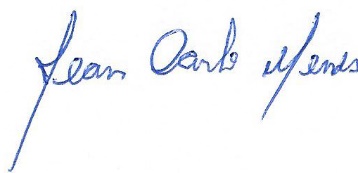 Conselheiro Lafaiete, 01 /  11 /  2021.         _________________________________________                           ASSINATURA DO COORDENADOR DO PROJETO